Månedsbrev april Evaluering av mars 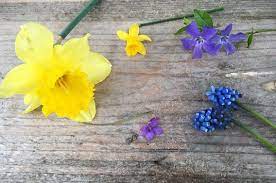 Hei fine dereI skrivende stund er kirken på besøk med en forestilling slik de hadde ved juletider. Mars har vært en kjekke måned. Turen i nøtteskogen var utrolig kjekk. Det å se barna kose seg sånn med alt av det naturen har å by på er spennende å se, hvor mye de undres, klatrer, drar på pinner etc. Vi klarte til og med å få tatt et gruppebilde. I ute tiden spør de om å være på andre siden i ba, noe vi sier ja til, men vi vil de skal øve seg på å spørre, slik at vi vet hvor de er og at vi lager avtaler med dem at de må komme tilbake når vi ber om det. Vi ser de koser seg der. I inneleken har vi hatt aktiviteter som omhandler om påske, med å lage påskekyllinger. Ved en aktivitet om å lage påskekylling litt vanskelig oppgave. Men det er en prosess det også å øve på ting og håndtere at dette var for vanskelig. De har også fargelagt påskeegg, til stor glede. De er glade i å klippe og lime ting, som inspirere til å gjøre ting annerledes, og de hjelper hverandre også. Fou – prosjektet om bøker har en veldig positiv virkning på økt leseglede hos mange av barna. De sitter ofte sammen med bøker og leser for hverandre. Etter påske skal vi bytte bøker med Stadion så får de nye tilskudd med bøker. Flott med en tilbakemelding hvis dere hjemme opplever en økt interesse for bøker. Prosjektet blir sannsynligvis videreført til høsten også.Vi har også feiret bursdag for Hennie og MieDaglig har vi hatt samlinger om påsken helt enkelt. Vi har snakket litt om hvorfor vi feier påske, vi har sunget mye en kylling i egget lå, og blant alle de små kyllingene er den rosa kylling som skiller seg ut. De får lov å kose litt med denne kyllingen på tur i samlingen. Vi har også spilt og vist video av sangen Kyllingen av Alf Prøysen hver dag. Tusen takk for en kjekk påskefrokost, det var god stemning  Selv om flere barn syntes det var trist når foreldene gikk, så håndterte de alle dagen fint etter hvert. Det er også en erfaring for barna med å kjenne på følelsene når far og mor går som ikke er helt den samme som den vanlige. Det å takle motstand i hverdagen, gjør at de blir mer robuste og vil få en progresjon i det å takle motstand på en bedre måte etter hvert. Vi hadde også brannalarm øvelse, som gikk fint. I samlingen rett etterpå ble den enkelte spurt hvordan de opplevet det, og da kom det frem at noen skvatt litt, litt redd, litt skummelt, det gikk bra. Mål og innhold April I april vil tema være vår tegn som blomster, fugler, trær, vær. Rammeplanen sier: at barnehagen skal bidra til at barna blir glade i naturen og få erfaringer med naturen som fremmer evnen til å orientere seg og oppholde seg i naturen til ulike årstider. De skal opplever, utforske, eksperimentere med naturfenomerer lære å utvikle respekt og forståelse på å ta vare på natuen. Sang: alle fugler , blomster små, fløy en liten blåfugl, Bok: Bøker fra Fou- prosjektet.Nøkkelord: fugler, vårtegn, blomster, vær – regn, sol, blader, gress, Sosialt mål: lære barn holdninger om hvordan vi er mot hverandre og hvordan vi kan svare hverandre på en fin måte. Og hjelpe dem til å vedlike holde relasjoner. Rammeplanen sier vi skal støtte barna og håndtere utfordringer, og bli kjent med egne og andres følelser.  Sol klubben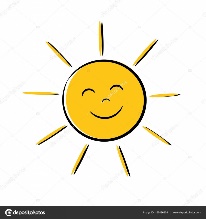 Vi har gjennomført solklubb samlinger annenhver fredag med sang og bevegelse. Det har også vært en Vil Vite samling, hvor barna var undrende og stilte spørsmål om ord de ikke forstod , og svarte på det som ble spurt om hvis de hadde noen tanker om. Vi har også sett på overgangssekken til skolen og hatt en gang om trafikk. Solklubben var også på teater til glede og begeistring for dem. Annen informasjon’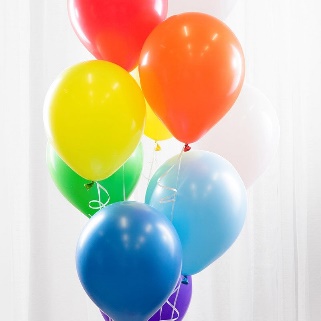 Hipp hipp hurra for Erle  som har bursdag 3.april og blir 4 årHipp hipp hurra for Mattias som har bursdag 11.april Gratulerer så mye til begge Universitetet i Stavanger, Ragnhild har fra 08.04  til og med 12.04 skole med eksamen 13. mai i tema Critical Culture Awarness . Det vil bli satt inn vikar den uken for henne. Husk 2. april er det planleggingsdag, og barnehagen er stengt. Sjekk at barnet ditt har støvler, vintersko, regnklær, dress og fleece eller en genser til å ha på seg, og luer  Vi ønsker alle en herlig april  måned Hilsen Anja, Ragnhild og Mike, Dangue anja.carina.bredesen@stavanger.kommune.noragnhild.fenne@stavanger.kommune.no